          Today’s Activities          Pick one - or more if you like ! Playground games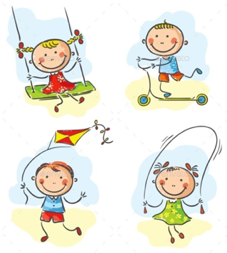 GAA Skills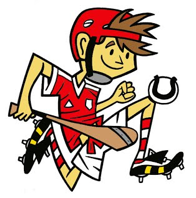 3. Fitness Stations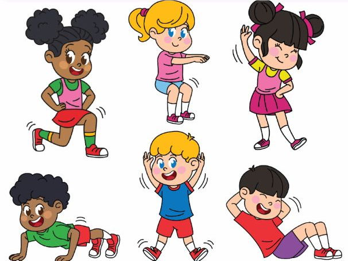 Have Fun  & RememberTogether We Can Do Great Things